Publicado en Madrid el 25/02/2021 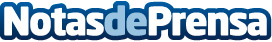 5 factores a tener en cuenta en la búsqueda de una vivienda de reposición, según Instituto de ValoracionesLo principal es explorar y analizar toda la oferta disponible en la zona deseada, realizando también un estudio de mercado sobre los preciosDatos de contacto:RedaccionRedaccionNota de prensa publicada en: https://www.notasdeprensa.es/5-factores-a-tener-en-cuenta-en-la-busqueda-de Categorias: Inmobiliaria Finanzas Sociedad Construcción y Materiales http://www.notasdeprensa.es